План-конспект занятияпедагога дополнительного образования Коровиной Дарьи АндреевныОбъединение – коллектив современного танца «Сапфир»Программа - «Мир танца».Группа – 02-23Дата проведения: - 22.12.2022.Время проведения: 18ч. 30 мин.Тема занятия: «Азбука классического танца. Упражнения на тренировку суставно-мышечного аппарата»Цель занятия: Изучение и понимание основ классического танца, развитие творческих способностей детей,  восприятие движений в связке, развитие исполнительских навыков у детей, работа в коллективе.Рекомендуемый комплекс упражнений:Первый этап.Растяжка на ковриках.- складочка-Упражнение выполняется лежа на полу или на коврике;- Колени максимально прижаты к полу;- Носки вытянуты;- Руки тянуться вперед;- Корпус плотно прижат к ногам.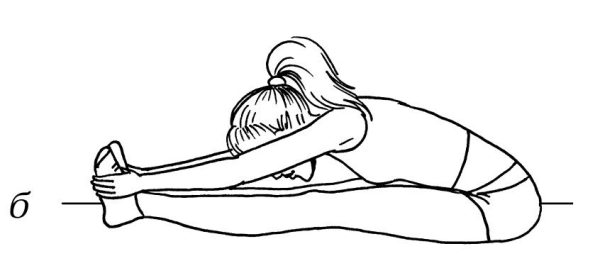 - уголокСидя на полу , отрываются ноги от пола на 90 градусов ,руки разведены в стороны, удерживание ног и рук 10 секунд по 4 подхода.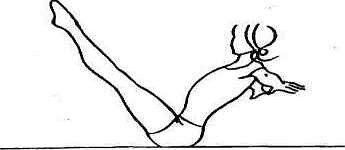 -бабочкаСидя на полу, ноги  согнуты , спина прямая, колени опускаются (стремятся) к полу.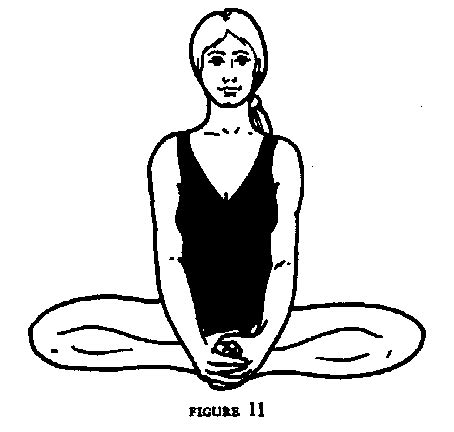 -лягушка	Лежа на животе, ноги согнуты , колени на полу, живот прижат к полу , стопы так же удерживаются на  полу.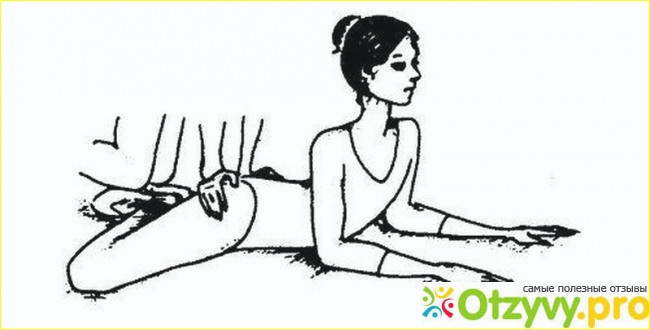 -лодочкаЛежа на животе отрываются прямые ноги и прямые руки как можно выше от пола, удерживаем данное положение 8 секунд по 6 подходов.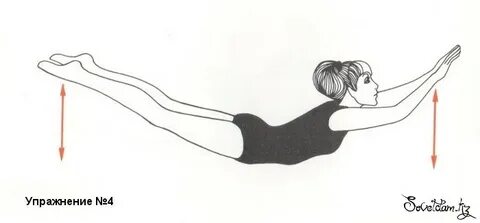 -корзинкаЛежа на животе, руки удерживают стопы, прямые ноги отводим назад, корпус поднимается от пола как можно выше, удерживаем данное положение 6 секунд по 6 подходов.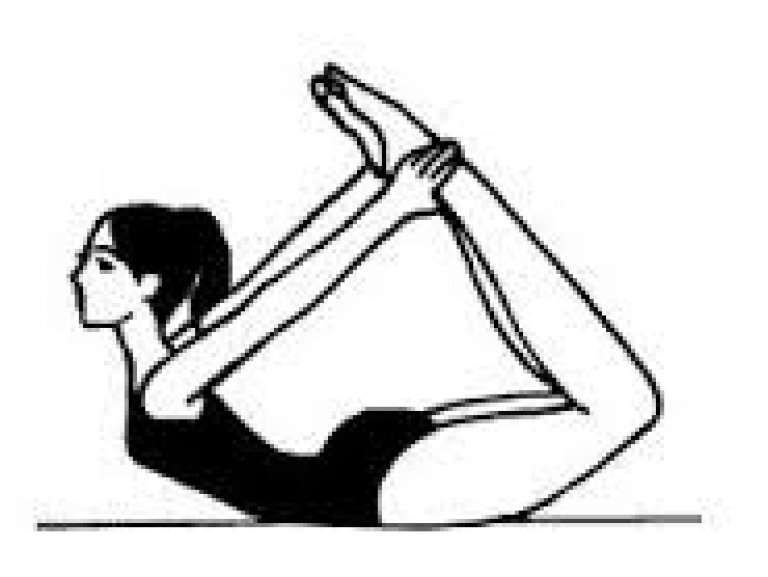 -коробочкаЛежа на животе, сгибаем ноги, корпус на прямых руках поднимается от пола, голова запрокинута назад, ноги стремятся к голове, удерживает данное положение 30 секунд.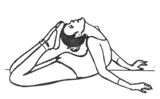 -шпагаты (Правый ,левый и поперечный)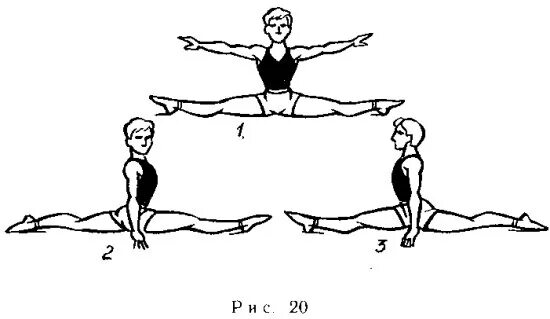 -мостик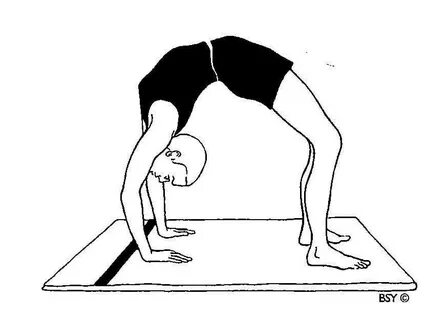 Второй этап.Экзерсис классического танца на середине зала.                           Основные позиции рук и ног.Ознакомление с позициями рук и ног. Позиций ног – 6, позиций рук – 3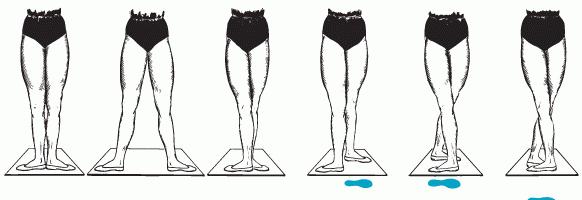 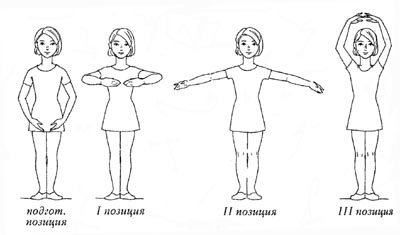 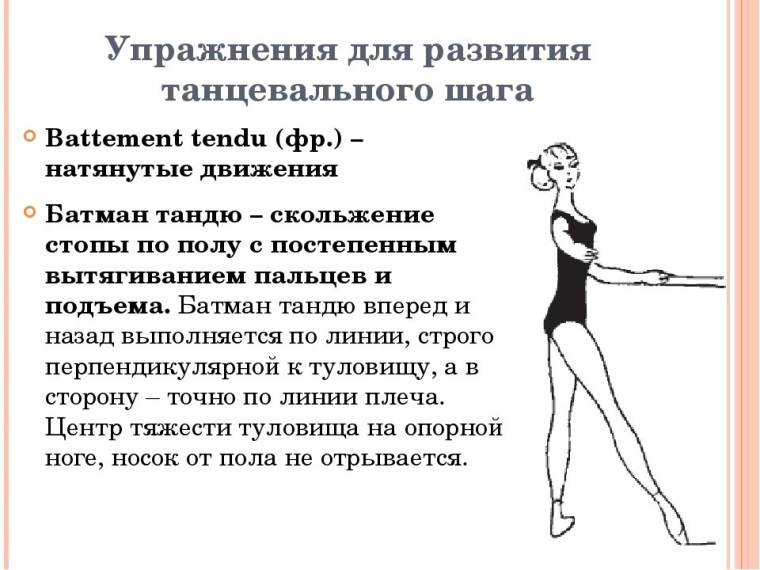 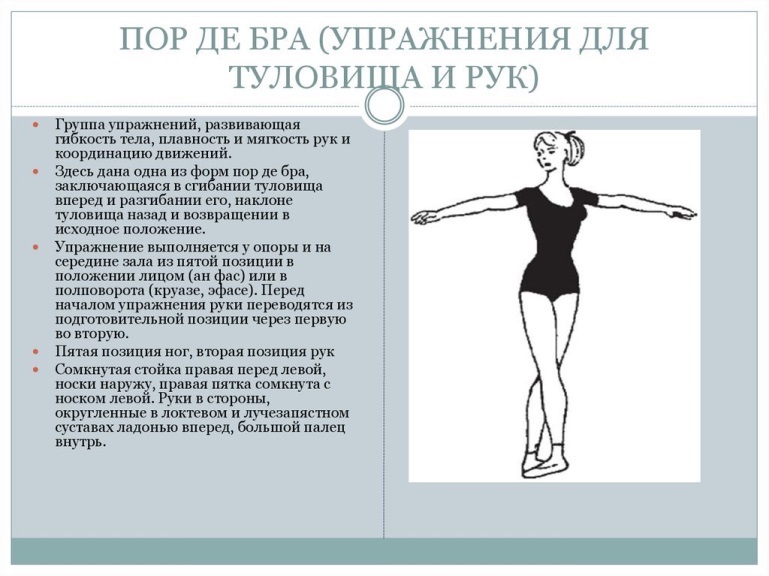 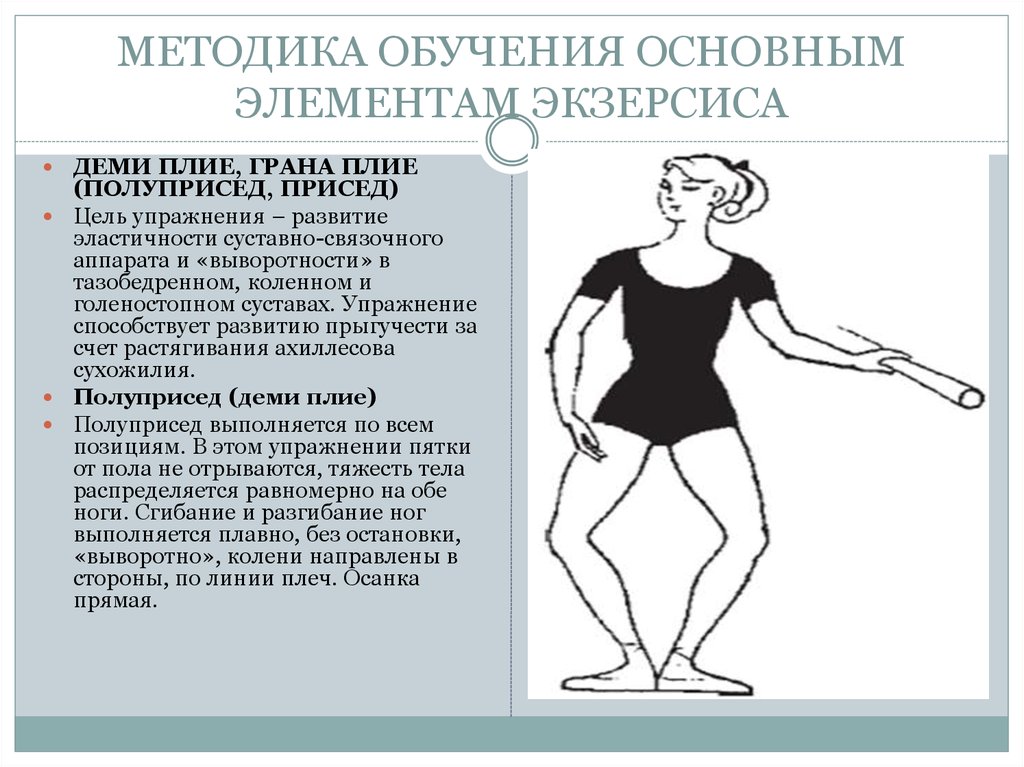 Домашнее задание: -шпагаты-мостик- повторение движений классического танца (Plie,Battement tendu,Port de bras)Обратная связь:Фото самостоятельного выполнения задания отправлять на электронную почту metodistduz@mail.ru для педагога                                                                                         Коровина Д.А.